(a)
                                 Province of the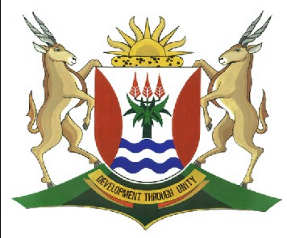 EASTERN CAPEEDUCATIONDIRECTORATE SENIOR CURRICULUM MANAGEMENT (SEN-FET)HOME SCHOOLING SELF-STUDY WORKSHEET ANSWER SHEETAnswer Sheets on Topography associated with Massive Igneous RocksPlease revise all concepts before going through your worksheet.Revise at least 1 hour per day.Please revise question papers from 2014 to 2019 on the ECEXAMS websiteAnswer sheet to Topography associated with Massive Igneous RocksSUBJECTGEOGRAPHYGRADE11DATE18/5/20TOPICGeomorphologyTopography Associated – Massive Igneous rocksTERM 2REVISION√√TERM 2 CONTENT√√1.1.1.1.1Intrusive igneous rocks occur when molten rock solidifies beneath the earth surface (1) and extrusive igneous rock occur when molten rock solidifies above the earth surface (1)  	(2 x1)(2)1.1.2X – Laccolith (1) Y – Dyke (1)(1x2)(2)1.1.3Magma is squeezed between layers of rockclose to the surface (1) The pressure of the magma causesthe rock strata to ‘dome’ upwards (1)                                                                               (2x1)(2)1.1.4Occurs at great depths beneath the earth’s surface (1) Is a large mass of rock, without any layers (It is massive) (1)  It does not have a floor (1) [ANY TWO]   (2x1)(2)1.1.5(a) Granite (1)(1x1)(1)(b) Intrusive (1)(1x1)(1)© Exfoliation (1(1x1)(1)(d) Mass magma forces rock layers upwards (2) When overlaying sedimentary rocks are eroded, the intrusion is exposed as a dome on the surface (2) 		(2 x2)(4)1.21.2.1magma (1) 	 1.2.2intrusive (1)1.2.3largest (1)1.2.4lopolith (1)1.2.5pipe (1)1.2.6laccolith (1)1.2.7batholith (1)[7x1][7]1.3.1.3.1Pile of rounded core stones balancing on top of one another (1) (Concept)  (1x1)(1)1.3.2Batholith(1)Laccolith (1)[ANY ONE](1x1)(1)1.3.3The core stones are well rounded (2)(1x2)(2)1.3.4The base of the tor is still joined to the original granite rock (2) Tors develop from igneous rocks, which are not easy to erode (2) During the development of tors, the core stones were joined when rain water seeped into the cracks and joints (2)  (Any TWO) 	(2x2)(4)1.3.5Igneous rocks cool down below the surface (2) Cooling magma results in cracks and joints in the rock (2) Chemical weathering occurs as ground water seeps into the cracks and joints (2) Joints and cracks are widened through erosion (2) The eventual removal of overlying rock layers, exposes the core stones (2) The joints and cracks are further widened through mechanical weathering and erosion (2) (Any FOUR) 	(4x2)(8)[38]